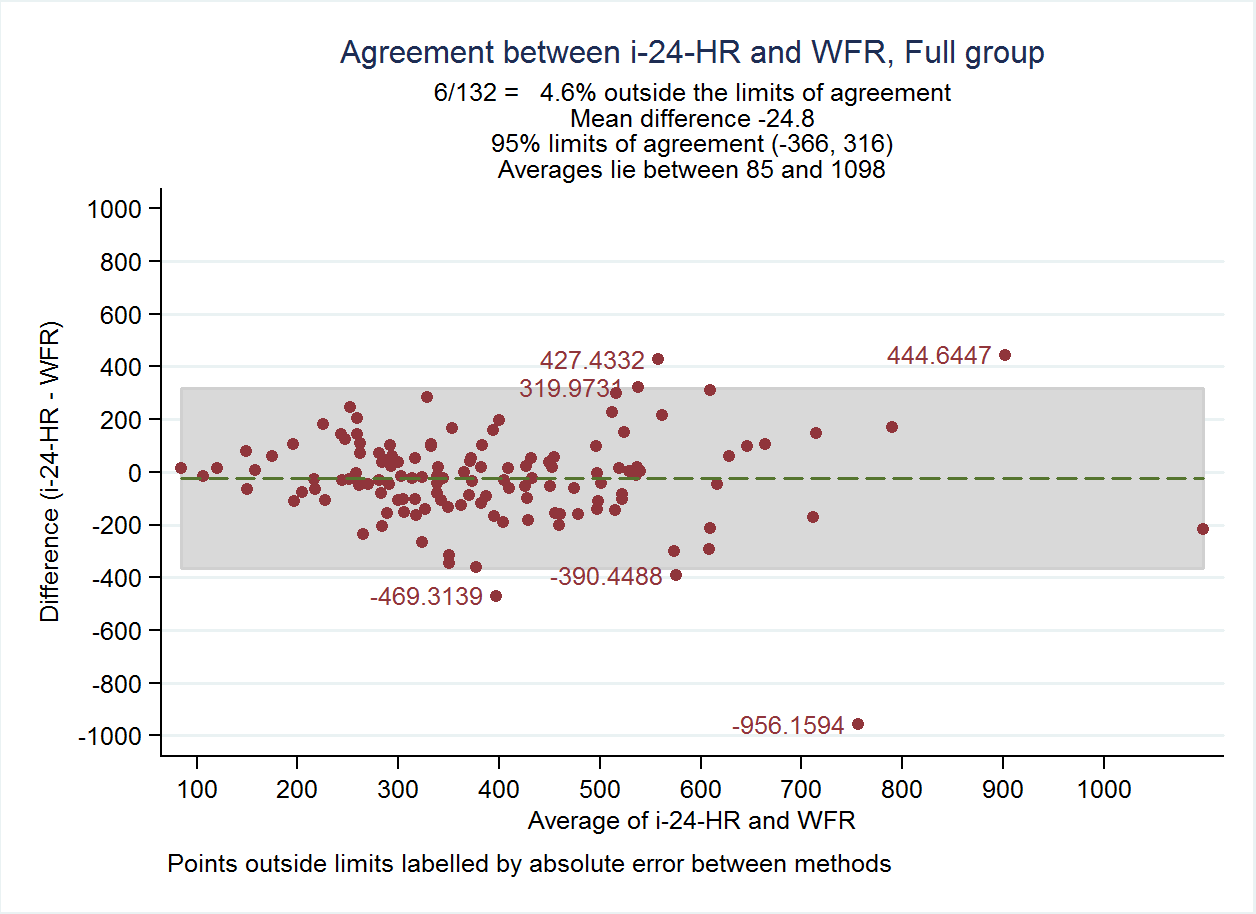 Online Figure 2a: Bland Altman Plot Showing Relative Agreement in Energy (kcal) estimation between WFR and i-24-HR: Control Group 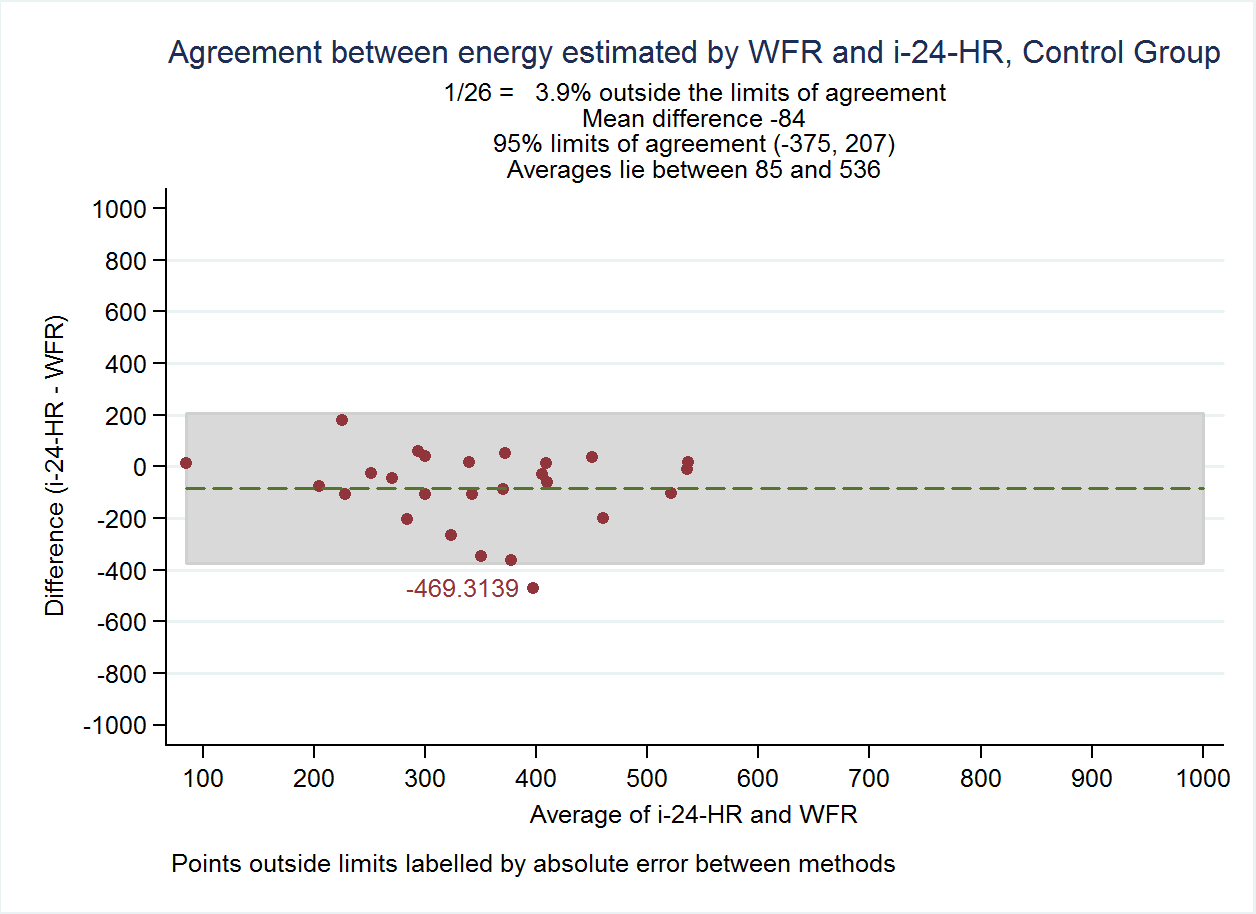 Online supplement Figure 2b: Bland Altman Plot Showing Relative Agreement in Energy (kcal) estimation between WFR and i-24-HR: Intervention Group 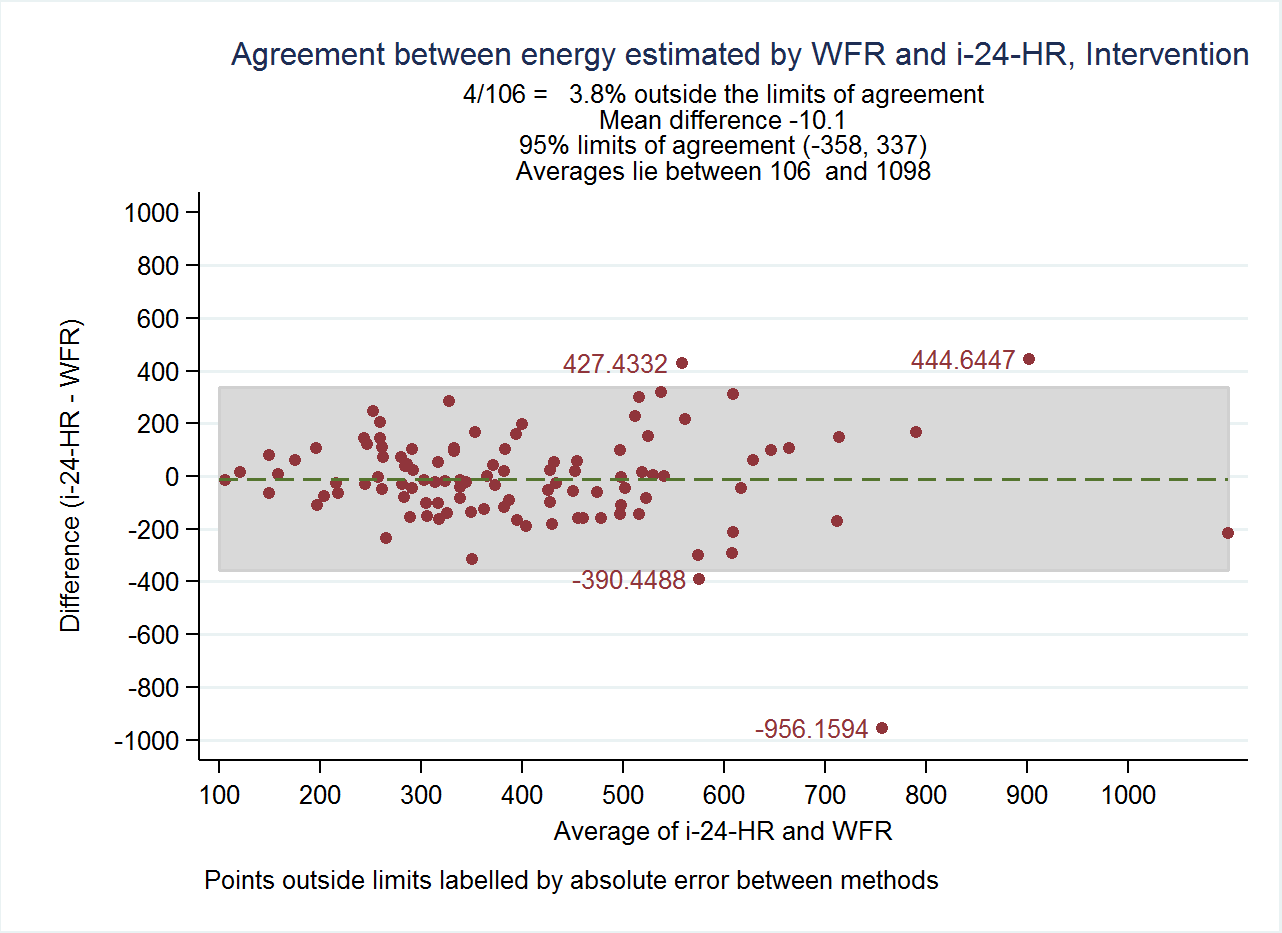 Online supplement Table 1: Average reported (i-24-HR) and reference (WFR) portion sizes by food group Online supplement Table 1: Average reported (i-24-HR) and reference (WFR) portion sizes by food group Online supplement Table 1: Average reported (i-24-HR) and reference (WFR) portion sizes by food group Online supplement Table 1: Average reported (i-24-HR) and reference (WFR) portion sizes by food group Online supplement Table 1: Average reported (i-24-HR) and reference (WFR) portion sizes by food group Online supplement Table 1: Average reported (i-24-HR) and reference (WFR) portion sizes by food group Median (25th, 75th Percentiles)Median (25th, 75th Percentiles)Median (25th, 75th Percentiles)Median (25th, 75th Percentiles)Median (25th, 75th Percentiles)Median (25th, 75th Percentiles)n aReported amount (g)bReference Amount (g)cPercentage agreementdP-valueePhala, all types (full volume)12578.9 (48.5, 112.0)99.0 (64.7, 136.0)86.4 (66.1, 114.1)<0.001Nsima, Rice (full volume)12452.5 (29.1, 80.0)56.8 (33.5, 89.8)89.1 (56.6, 135.0)0.028Added Sugar945.1 (3.6, 7.9)3.0 (1.9, 5.5)143.3 (99.2, 238.9)<0.001Sweetened Snacks647.9 (4.1, 15.8)9.0 (4.0, 15.5)91.7 (38.0, 158.0)0.64Savoury Snacks347.7 (3.5, 11.0)6.0 (3.0, 10.0)86.1 (51.9, 157.1)0.59Meat, Fish and Egg (solid)576.0 (0, 12.4)9.2 (4.9, 18.2)59.7 (0, 110.7)0.015Legumes, Nuts, Seeds502.4 (0.4, 5.8)7.8 (3.9, 16.0)37.5 (2.4, 83.8)<0.001Fruit3822.5 (10.0, 35.0)17.0 (6.0, 32.5)94.0 (52.0, 136.4)0.64Starchy Root and Vegetables3018.0 (7.0, 24.0)15.5 (6.0, 43.0)50.0 (19.4, 120.0)0.12Milk and Yogurt1511.8 (5.2, 41.0)8.0 (1.0, 29.0)90.1 (36.8, 183.2)0.82Non-dairy beverages3347.3 (27.5, 76.1)27.7 (9.0, 86.3)98.1 (43.8, 123.5)0.28Soup/Broth from Relish9417.0 (11.7, 26.0)7.4 (0, 16.9)138.5 (80.0, 243.1)<0.001LNS688.1 (4.5, 11.8)4.5 (2.0, 9.0)148.7 (95.0, 274.0)<0.001a Refers to the number of participants where this food group was present on the WFR, i-24-HR, or both. This includes the average portion size estimation per food group per participant. In the case where one was an intrusion, this resulted in a reference value of zero, and in the case where there is an omission, this resulted in a reported amount of zero. This is the participant average per food group. b median daily average per participant of reported amount derived from i-24-HRc median daily average per participant of reference amount derived from WFRd Percentage agreement: (Reported amount / reference amount) x 100e p-value derived from Wilcoxon signed-rank test for matched pairsi-24-HR: interactive 24-hour recall, LNS: Lipid-based nutrient supplement, WFR: weighed food recorda Refers to the number of participants where this food group was present on the WFR, i-24-HR, or both. This includes the average portion size estimation per food group per participant. In the case where one was an intrusion, this resulted in a reference value of zero, and in the case where there is an omission, this resulted in a reported amount of zero. This is the participant average per food group. b median daily average per participant of reported amount derived from i-24-HRc median daily average per participant of reference amount derived from WFRd Percentage agreement: (Reported amount / reference amount) x 100e p-value derived from Wilcoxon signed-rank test for matched pairsi-24-HR: interactive 24-hour recall, LNS: Lipid-based nutrient supplement, WFR: weighed food recorda Refers to the number of participants where this food group was present on the WFR, i-24-HR, or both. This includes the average portion size estimation per food group per participant. In the case where one was an intrusion, this resulted in a reference value of zero, and in the case where there is an omission, this resulted in a reported amount of zero. This is the participant average per food group. b median daily average per participant of reported amount derived from i-24-HRc median daily average per participant of reference amount derived from WFRd Percentage agreement: (Reported amount / reference amount) x 100e p-value derived from Wilcoxon signed-rank test for matched pairsi-24-HR: interactive 24-hour recall, LNS: Lipid-based nutrient supplement, WFR: weighed food recorda Refers to the number of participants where this food group was present on the WFR, i-24-HR, or both. This includes the average portion size estimation per food group per participant. In the case where one was an intrusion, this resulted in a reference value of zero, and in the case where there is an omission, this resulted in a reported amount of zero. This is the participant average per food group. b median daily average per participant of reported amount derived from i-24-HRc median daily average per participant of reference amount derived from WFRd Percentage agreement: (Reported amount / reference amount) x 100e p-value derived from Wilcoxon signed-rank test for matched pairsi-24-HR: interactive 24-hour recall, LNS: Lipid-based nutrient supplement, WFR: weighed food recorda Refers to the number of participants where this food group was present on the WFR, i-24-HR, or both. This includes the average portion size estimation per food group per participant. In the case where one was an intrusion, this resulted in a reference value of zero, and in the case where there is an omission, this resulted in a reported amount of zero. This is the participant average per food group. b median daily average per participant of reported amount derived from i-24-HRc median daily average per participant of reference amount derived from WFRd Percentage agreement: (Reported amount / reference amount) x 100e p-value derived from Wilcoxon signed-rank test for matched pairsi-24-HR: interactive 24-hour recall, LNS: Lipid-based nutrient supplement, WFR: weighed food recorda Refers to the number of participants where this food group was present on the WFR, i-24-HR, or both. This includes the average portion size estimation per food group per participant. In the case where one was an intrusion, this resulted in a reference value of zero, and in the case where there is an omission, this resulted in a reported amount of zero. This is the participant average per food group. b median daily average per participant of reported amount derived from i-24-HRc median daily average per participant of reference amount derived from WFRd Percentage agreement: (Reported amount / reference amount) x 100e p-value derived from Wilcoxon signed-rank test for matched pairsi-24-HR: interactive 24-hour recall, LNS: Lipid-based nutrient supplement, WFR: weighed food recordOnline supplement Table 2: Comparison of i-24-HRs that corresponded to and were independent of the WFR. An Assessment of bias in reporting related to the presence of the WFR: the “instrument effect”.Online supplement Table 2: Comparison of i-24-HRs that corresponded to and were independent of the WFR. An Assessment of bias in reporting related to the presence of the WFR: the “instrument effect”.Online supplement Table 2: Comparison of i-24-HRs that corresponded to and were independent of the WFR. An Assessment of bias in reporting related to the presence of the WFR: the “instrument effect”.Online supplement Table 2: Comparison of i-24-HRs that corresponded to and were independent of the WFR. An Assessment of bias in reporting related to the presence of the WFR: the “instrument effect”.Online supplement Table 2: Comparison of i-24-HRs that corresponded to and were independent of the WFR. An Assessment of bias in reporting related to the presence of the WFR: the “instrument effect”.N=71Median Intake (25th,75th percentile)N=71Median Intake (25th,75th percentile)N=71Median Intake (25th,75th percentile)N=71Median Intake (25th,75th percentile)NutrientIndependent 24-HR Recalli24-HR WFRAbsoluteDifferenceap-valuebEnergy (kcal/d)375 (273, 553)327 (246, 463)-340.10Protein (g/d)8.8 (5.8, 12.5)7.6 (5.0, 10.3)-0.780.06Fat (g/d)9.8 (5.0, 15.4)8.1 (4.2, 11.8)-1.90.06Fe (mg/d)3.2 (1.9, 5.8)2.6 (1.7, 5.3)-0.20.50Zn (mg/d)2.2 (1.2, 5.9)2.0 (1.2, 6.1)-0.10.97Ca (mg/d)115.9 (41.5, 204.3)104.9 (34.7, 208.5)-1.10.48Vitamin A (μg RAE/d)122.9 (30.3, 262.9)107.9 (20.5, 292.9)00.79a i-24HR WFR – Independent 24-HRb Wilcoxon signed rank matched-pairs testa i-24HR WFR – Independent 24-HRb Wilcoxon signed rank matched-pairs testa i-24HR WFR – Independent 24-HRb Wilcoxon signed rank matched-pairs testa i-24HR WFR – Independent 24-HRb Wilcoxon signed rank matched-pairs testa i-24HR WFR – Independent 24-HRb Wilcoxon signed rank matched-pairs test